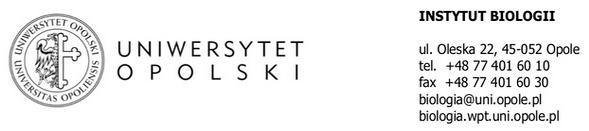 Lista zagadnień na egzamin dyplomowy dla kierunku Biologia II stopnia, sp. PalaeobiologyMethodology and methodicsRules for providing discussionsWays of inference and their cognitive valueMain logical mistakes5. Science and other areas of knowledge6. Define the terms ventral and cranial7. Define the terms dorsal and caudal8. How many temporal openings are preserved in a diapsid skull?9. How many temporal openings are preserved in an anapsid skull?10. What is a “holotype”?11. Show the difference between: species and spices12.  Define the term marine13. What are “modes of nutrition”?14. What is a “carnivore”?15. What is palaeobiogeography?16. Methods of the interpretation of the geographical distributions of organisms17. Main factors which impact on the distribution of organisms18. Main principals of the palaeobiogeographical reconstruction19. Significance of the geographical distribution of the extinct fossils for the palaeogeographical reconstruction of Earth in the geological past20. Palaeontology as a basic discipline of geology21. History of palaeontology and connection with other biological and geological disciplines. 22. Geological time and the stratigraphic chart. 23. Main methods in palaeontology. 24. What are fossils and what is their significance. 25. General characteristic of selected fossil groups of organisms. 26. Biostratigraphy and correlation.27. Origin of invertebrates 28. The variability of fossilized sponges 29. Evolution of corals30. General characteristics of mollusks31. Trilobites: origination, development, extinction32. The variability of fossilized Echinodermata33. Brachiopoda and Briozoa. General characteristic.34. The subject of palaeoecology. 35. Methods of palaeoecological reconstructions. 36. The importance of extinct organisms for the environmental reconstruction. 37. Lithology and environmental interpretation. 38. Ecosystem stratigraphy 39. Biochemistry as a tool for studying ancient ecosystems.40. Principles of stratigraphy41. Basics of paleogeography 42. Index fossils for every period of the Earth history43. Mutual relationships between the evolution of life and biosphere through the deep time.44. Fossils: mold fossils, cast fossils, trace fossils, true form fossils. 45. Chemical and mineral compounds of true form fossils46. Physical and chemical properties of fossils 47. State of preservation of true fossils. 48. Chemical and physical properties of the fossil bearing sediments. 49. Tools and methods of mechanical preparation. 50. Chemical preparation. 51. Special method of preparation (latex molds, X-rays, UV rays, series of sections). 52. Conservation of fossils. 53. General characteristics of the most important group of microfossils54. Examples of microfossils used in stratigraphy and palaeoecological analysis55. Identification of microfossils56. Practical use of the biostratigraphical and palaeoecological methods57. Systematics of plants58. Evolution of plants throughout the history of the Earth59. Main stages in evolution of plants60. Basic features for recognition of the extinct plants61.	Present short main groups of dinosaurs.62.	Describe a group Placodermi.63.	Position of synapsid and origin and evolution of mammals. 64.	Describe the main taxa of vertebrates known from Krasiejów.65.	The evolution of birds, position of Archaeopteryx. 66. The importance of statistics in biological sciences.67. Variability in biology; measures of central tendency and dispersion.68. Basic parametric and non-parametric tests. 69. Research planning for statistical analyzes.70.	Neutral mechanisms of evolution71.	Evolutionary strategies an evolutionarily stable strategy72.	Sexual selection - evolutionary assumptions and consequences73.	Altruism in evolutionary biology74. Social animals and the criteria of eusociality; the influence of kinship on the behavior of individuals.75. Molecular clock in biological research.76. Practical applications of DNA barking (in phylogenetics, phylogeography, ecology, research on biodiversity, conservation biology and in forensic biology).77. Computer programs that enable the use of nucleic acid sequences in biological sciences.